LEBENSLAUFPERSONALIEN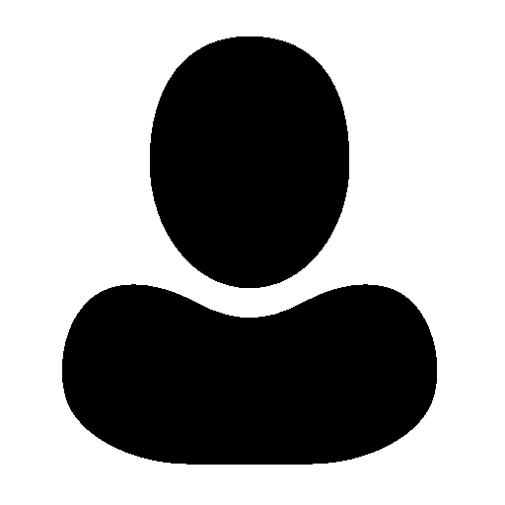 Name	Vorname NachnameAdresse	Strasse Nummer
PLZ OrtTelefon	111 222 33 44E-Mail	name@provider.comGeburtsdatum	TT.MM.JJJNationalität	xxZivilstand	xxDAS ZEICHNET MICH AUS	xxBERUFSERFAHRUNGMM.JJJJ–heute	Funktion, Betrieb, Ort
Tätigkeiten MM.JJJJ–MM.JJJJ	Funktion, Betrieb, Ort
Tätigkeiten MM.JJJJ–MM.JJJJ	Funktion, Betrieb, Ort
Tätigkeiten MM.JJJJ–MM.JJJJ	Funktion, Betrieb, Ort
Tätigkeiten AUS- UND WEITERBILDUNGJJJJ	Ausbildung, Betrieb, OrtJJJJ	Ausbildung, Betrieb, OrtJJJJ–JJJJ	Ausbildung, Betrieb, Ort
JJJJ–JJJJ	Schule, OrtJJJJ–JJJJ	Schule, OrtFÄHIGKEITEN UND KENNTNISSEIT-Kenntnisse
Software + Kenntnisse (z. B. sehr gut, gut)Sprachkenntnisse
Sprache 1: Muttersprache
Sprache 2: Kenntnisse (z. B. sehr gut, gut) Führerschein
Kategorie XFREIZEIT UND WEITERE ERFAHRUNGENxxxxREFERENZEN		Werden auf Wunsch gerne angegeben